Cocalico School District Athletics COVID-19 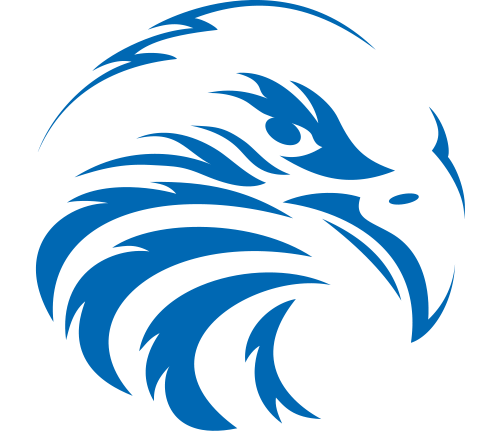 Pre-Screening Form-Student-AthleteName:_______________________________		Date of Birth:_______________________Incoming Grade:___________________Sport(s): ___________________Please check yes or no on the following questions:Yes______ No_____ Have you or an immediate family member had a fever of 100.4 or higher in the past 14 days?Yes______ No_____ Have you or an immediate family member developed a dry cough or have had unusual shortness of breath in the past 14 days?Yes______ No_____ Have you or an immediate family member been exposed to anyone who has tested positive for COVID-19 in the past 14 days?Yes______ No_____ Have you or an immediate family member experienced any of the following symptoms: chills, repeated shaking with chills, muscle pain, headache, sore throat, loss of taste or smell, or diarrhea-in the past 14 days? Parent / Legal Guardian_________________________________________	_________________________________________Print Name                                                                SignatureStudent-Athlete_________________________________________	_________________________________________Print Name                                                                Signature